 Пети фестивал за млади изпълнители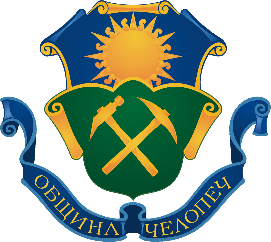 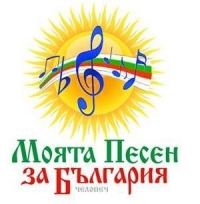 „ Моята песен за България“Челопеч 202303.06.2023 - 04.06.2023 г. ,                               парк „Корминеш“ , община Челопеч                                                          e-mail: Obshtina.Chelopech@chelopech.egov.bg                                                               тел. 080020003; 0882453161V Фестивал за млади изпълнители „Моята песен за България“ Челопеч 2023г. ДЕКЛАРАЦИЯ ЗА СЪГЛАСИЕ ЗА ОБРАБОТКА НА ЛИЧНИ ДАННИ ДЕЦА ДО 16 ГОДИШНА ВЪЗРАСТ................................................................................................................................................име, презиме, фамилияродител/настойник на ………………………………………………………………….име, презиме, фамилияДЕКЛАРИРАМ Съгласен/съгласна съм общинската администрация на Община Челопеч, с. Челопеч, пл. "Освобождение" №1, ЕИК по БУЛСТАТ 000777223,  да обработва следните лични данни: три имена, ЕГН, адрес, дата на раждане, институция, които предоставям във връзка с участието на …………………………………………………………….. в V Фестивал за млади изпълнители „Моята песен за България“ Челопеч 2023 г. Целите, за които ще се обработват данните включват:Организация на конкурса;Издаване на документи за счетоводна отчетност /фактури/;Оформяне на дипломи;Отчитане на резултатите от  конкурса и поддържане на архив на конкурса.Съгласен/съгласна съм общинската администрация на Община Челопеч да обработва следните лични данни: три имена и институция, които предоставям във връзка с участието на ……………………………………………………………..в конкурса, както и лични данни, създадени по време на конкурса чрез видео и фотографски записи /лицево изображение/.     Целите, за които ще се обработват данните включват:Публикуване на прессъобщения и снимки от конкурса в официалния сайт на община Челопеч: http://chelopech.egov.bg;Публикуване на информация за конкурса, снимки и видео във фейсбук страницата на община Челопеч: https://www.facebook.com/ob.chelopech;Поддържане на архив на конкурса;Информиран/а съм за правото си достъп до личните данни, правото на коригиране, правото на изтриване /правото да бъдеш забравен/, както и да получа копие от обработваните от община Челопеч лични данни.Информиран/а съм, че община Челопеч ще съхранява предоставените от мен и  създадени по време на конкурса лични данни за период от 10 години за целите на отчетността и на основание обществен интерес.Информиран/а съм и разбирам, че мога да оттегля съгласието си по всяко време като използвам образецa „Декларация за оттегляне на съгласие“, който мога да  получа от Длъжностното лице по защита на личните данни от община Челопеч. Дата:....................................	гр. …………………………..				 ДЕКЛАРАТОР:................................